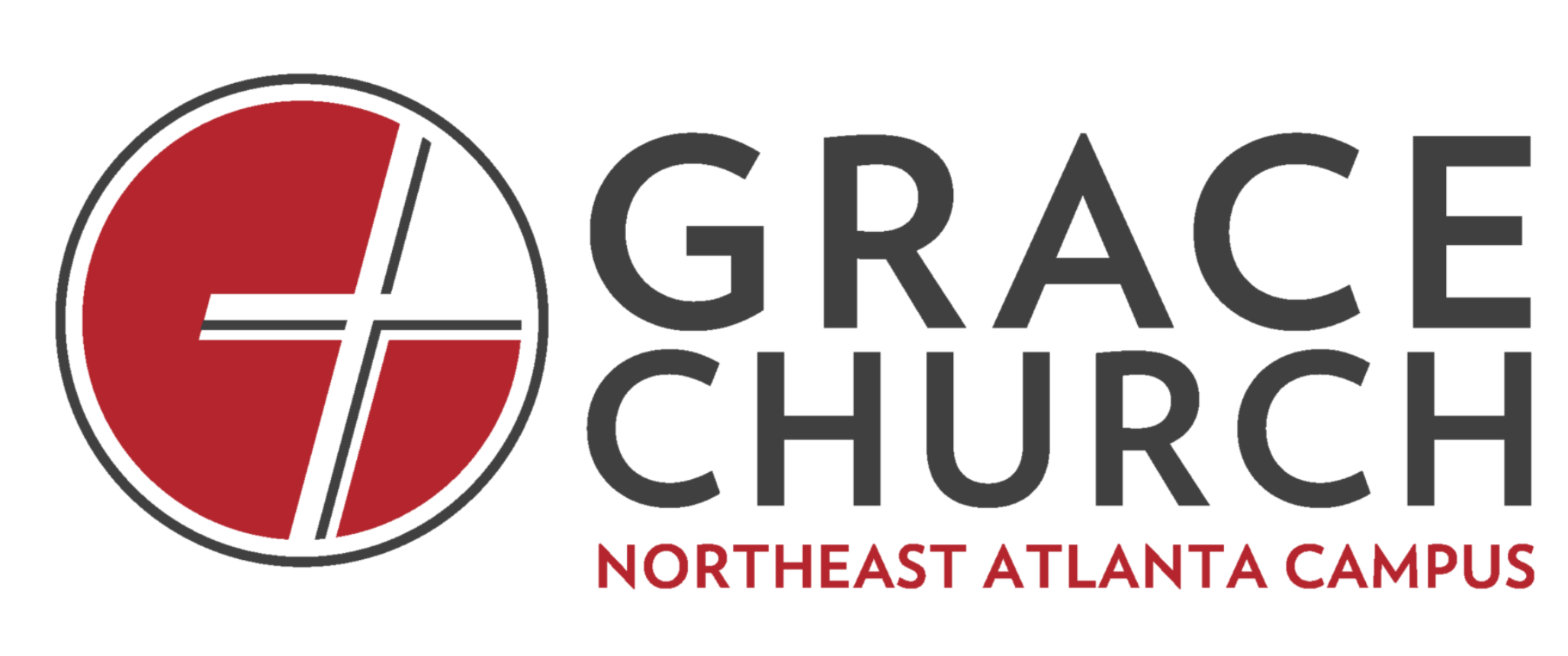 November 22, 2020Imagine being a church on missionPsalm 67Virtual Life Group Discussion QuestionsAnnouncements: Prayer on Wednesdays at 8:00PM Hybrid Gatherings – We encourage everyone to observe safety protocols and social distancing guidelines.Giving – If you want to give online, you can do so at neatlanta.gracechurches.org (there is a ‘GIVE’ tab on the top right of the homepage). We appreciate your sacrificial generosity!Read Psalm 67Discussion Questions: Icebreaker: Describe a memorable holiday celebration you have enjoyed whether it was growing up or recently.What stuck out to you from the message?God’s mission is to save us, to extend His kingdom, and will be accomplished through us. Which of these points relate to your life in this season?Why is it important to know God’s ways when it comes to life?If you follow Jesus, when has God delivered you, or saved you? It could be when you decided to follow Jesus or another more recent situation that you have faced.If you follow Jesus, when it a memorable time when you enjoyed God personally or with church, family, or friends?How has God’s rule/sovereignty, or guidance helped you through 2020?God’s mission to extend His kingdom to “all people”. How is a multi-ethnic church uniquely positioned to express this reality?Why is God’s physical care an important aspect in the Psalms?God’s mission is to bless us. How does that truth impact you?The Psalmist hopes that “the ends of the earth will fear him [God]”. What are your thoughts about this statement?How can we join God in His mission this week?Pray together